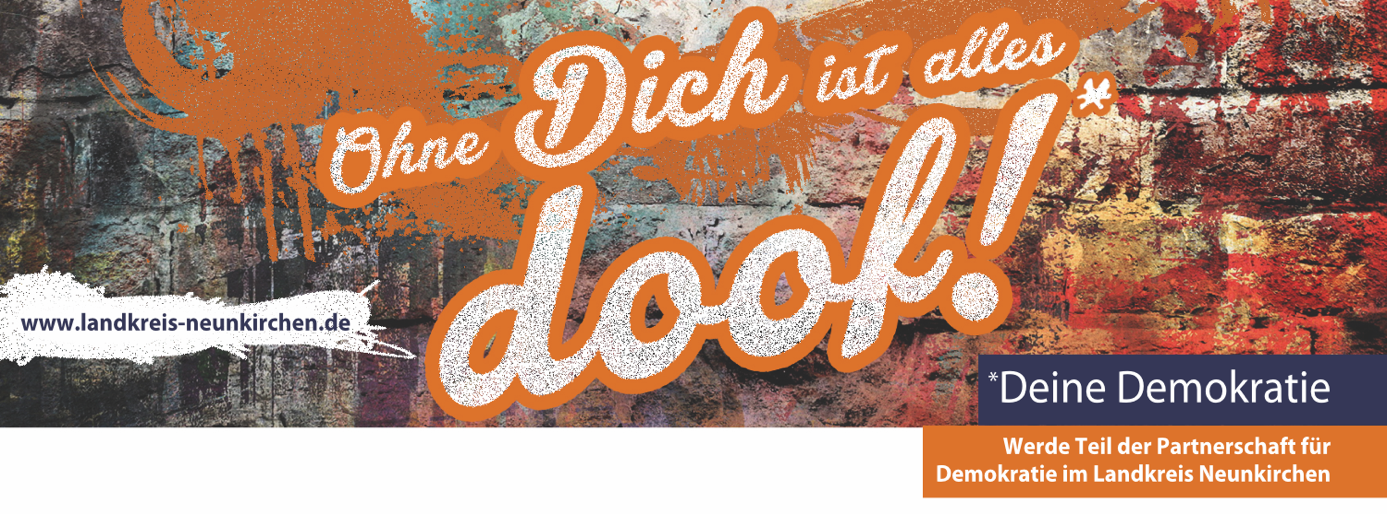 Beratung und Unterstützung bei der Erstellung des Sachberichts und der Belegliste erhalten Sie bei der Koordinierungs- und Fachstelle:Florian Klein (Adolf-Bender-Zentrum e.V.)Tel. 06851/808279-6     florian.klein@adolf-bender.de Bitte senden Sie den vollständig ausgefüllten Sachbericht zuerst per E-Mail an die Koordinierungs- und Fachstelle:Florian Klein: florian.klein@adolf-bender.de  Bitte senden Sie die vollständig ausgefüllte Belegliste zuerst per E-Mail an das Federführende Amt:Markus Wittling: jugendarbeit@landkreis-neunkirchen.de   Nach einer positiven Rückmeldung beider Seiten senden Sie den ausgedruckten und unterschriebenen Sachbericht gemeinsam mit Belegliste und dazugehörigen Belegen zusätzlich per Post an das Federführende Amt: Kreisjugendamt Landkreis NeunkirchenMarkus WittlingSaarbrücker Str. 1 - 66538 NeunkirchenSachbericht 2020Unterschrift der rechtlich verantwortlichen Stelle																Mit meiner Unterschrift bestätige ich die Richtigkeit und Vollständigkeit der vorstehenden Angaben.	_____________________                          __________________________________Ort 	                                             Datum_____________________                          __________________________________Unterschrift 	                                               Vorname, Name, FunktionSachbericht 2020Partnerschaft für Demokratie des Landkreises Neunkirchenim Rahmen des Bundesprogramms „Demokratie leben!“A - Inhalt und Form des ProjektesProjektnameProjektlaufzeit (laut Zuwendungsbescheid)Einzelprojektnummer laut ZuwendungsbescheidGemeinnütziger Projektträger 
(mit Rechtsform)Anschrift Unterschriftsberechtigte PersonName:Unterschriftsberechtigte PersonFunktion:Ansprechpartner_in 
des ProjektesName:Ansprechpartner_in 
des ProjektesE-Mail:Ansprechpartner_in 
des ProjektesTelefon:Welche Umsetzungsschritte sind in der tatsächlichen Projektdurchführung erfolgt? Bei Abweichungen gegenüber der Antragsstellung bitte begründen.(vergleiche Antrag A-9)Bitte beschreiben Sie die Projektergebnisse und bewerten diese.Konnten die geplanten Ziele erreicht werden? (vergleiche Antrag A-2 und A-8)Welche positiven und negativen Erfahrungen konnten durch das Projekt gewonnen werden?Konnten die angedachten Zielgruppen erreicht werden?Wie wurden diese erreicht?(vergleiche Antrag A-3/A-4)Benennen Sie die Anzahl der erreichten Teilnehmenden in ihrem Projekt. (Sofern Ihnen keine genauen Zahlen vorliegen bitte die Angaben schätzen) Benennen Sie die Anzahl der erreichten Teilnehmenden in ihrem Projekt. (Sofern Ihnen keine genauen Zahlen vorliegen bitte die Angaben schätzen) Benennen Sie die Anzahl der erreichten Teilnehmenden in ihrem Projekt. (Sofern Ihnen keine genauen Zahlen vorliegen bitte die Angaben schätzen) Benennen Sie die Anzahl der erreichten Teilnehmenden in ihrem Projekt. (Sofern Ihnen keine genauen Zahlen vorliegen bitte die Angaben schätzen) Benennen Sie die Anzahl der erreichten Teilnehmenden in ihrem Projekt. (Sofern Ihnen keine genauen Zahlen vorliegen bitte die Angaben schätzen) Anzahl nach Art der TeilnehmendenAnzahl nach Art der TeilnehmendenAnzahl nach Art der TeilnehmendenAnzahl nach Art der TeilnehmendenAnzahl nach Art der TeilnehmendenKinderKinderKinderKinderJugendliche bis 27 JahreJugendliche bis 27 JahreJugendliche bis 27 JahreJugendliche bis 27 JahreEltern, Familienangehörige und Bezugspersonen der Kinder und JugendlichenEltern, Familienangehörige und Bezugspersonen der Kinder und JugendlichenEltern, Familienangehörige und Bezugspersonen der Kinder und JugendlichenEltern, Familienangehörige und Bezugspersonen der Kinder und JugendlichenErzieher_innen, Lehrer_innen und andere pädagogischen FachkräfteErzieher_innen, Lehrer_innen und andere pädagogischen FachkräfteErzieher_innen, Lehrer_innen und andere pädagogischen FachkräfteErzieher_innen, Lehrer_innen und andere pädagogischen FachkräfteMultiplikator_innenMultiplikator_innenMultiplikator_innenMultiplikator_innenLokal einflussreiche staatliche und zivilgesellschaftliche AkteureLokal einflussreiche staatliche und zivilgesellschaftliche AkteureLokal einflussreiche staatliche und zivilgesellschaftliche AkteureLokal einflussreiche staatliche und zivilgesellschaftliche AkteureSonstige (bitte benennen):Anzahl nach Alter der TeilnehmendenAnzahl nach Alter der TeilnehmendenAnzahl nach Alter der TeilnehmendenAnzahl nach Alter der TeilnehmendenAnzahl nach Alter der TeilnehmendenUnter 6 JahrenUnter 6 Jahren22-26 Jahre6-13 Jahre6-13 Jahre27-45 Jahre14-27 Jahre14-27 Jahre45-65 Jahre18-21 Jahre18-21 JahreÜber 65 JahreAnzahl nach GeschlechtAnzahl nach GeschlechtAnzahl nach GeschlechtAnzahl nach GeschlechtAnzahl nach GeschlechtWeiblichWeiblichWeiblichWeiblichMännlichMännlichMännlichMännlichWeitereWeitereWeitereWeitereWelche Kooperationspartner hatten Sie bei der Umsetzung des Projektes?In welcher Form wurde Öffentlichkeitsarbeit für das Projekt betrieben?(mit dem Sachbericht bitte digital zusenden)Ist eine Fortführung des Projektes geplant? Wenn ja, welche Zukunftsperspektive gibt es?B - Finanzierung des Projektes: Zahlenmäßiger Nachweis1. Ausgaben1. Ausgaben1. Ausgaben1.1 Personalausgaben (SV-pflichtig)keine Honorare (Honorare bei Sachausgaben)€1.2 SachausgabenSachausgaben1.2.1 Honorarkosten(z.B. Referent_innen, Dolmetscher_innen, externe Mitarbeitende, ...)€1.2.2Reisekosten(z.B. Reisekosten innerhalb des Projektes, Erstattung für Teilnehmende)€1.2.3Weitere SachausgabenWeitere SachausgabenRaummietkosten, Raumkosten für Einzelveranstaltungen€Sonstige Mietkosten (z.B. Strom, Reinigung)€Mietleasing (z.B. technische Geräte)€Telefon/Internet/Porto (projektbezogen)€Bürobedarf€Arbeitsmaterialien€Zeitschriften, Fachliteratur€Geringwertige Wirtschaftsgüter (bis 800€ netto) Bitte beschreiben:€Ausgaben für Öffentlichkeitsarbeit/Veröffentlichungen€Verpflegungskosten€1.2.4Sonstiges 
Bitte beschreiben:€Summe gesamt€2. Einnahmen2. Einnahmen2. Einnahmen2.1 Fördermittel – „Partnerschaft für Demokratie“ des Landkreises Neunkirchen€2.2 Eigenmittel€2.3Öffentliche Zuschüsse€2.4Andere Drittmittel€2.5Sonstige Einnahmen/erlöse€Summe gesamt€3. Gesamtfinanzierung3. Gesamtfinanzierung3. Gesamtfinanzierung3.1 Einnahmen€3.2 Ausgaben€Differenz€